READING at West Kidlington Primary School - Cycle A and Cycle B                                                       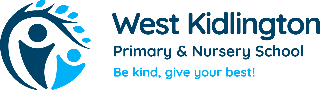 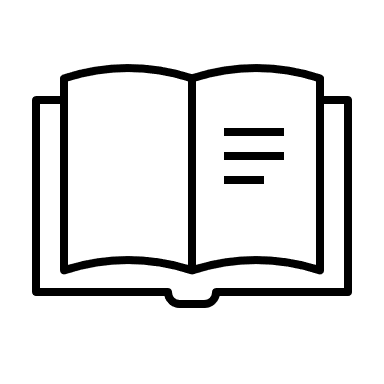 YEAR 3/4YEAR 5/6CYCLE A(2023/24)The Christmasaurus by Tom FletcherThe Iron Man by Ted HughesFrankenstiltskin: Fairy Tales Gone Bad by Joseph CoelhoHoles by Louis SacharThe Girl of Ink and Stars by Kiran Millwood HargraveClockwork by Philip PullmanCYCLE B(2024/25)You’re a Bad Man Mr Gum by Andy StantonLoki A Bad God's Guide to Being Good by Louie StowellVarjak Paw by SF SaidVi Spy by Maz EvansThe Lion, The Witch and the Wardrobe by CS LewisA Kind of Spark by Elle Nichols